Прайс-листЖЕЛАЕМ УСПЕШНЫХ ПРОДАЖ!!!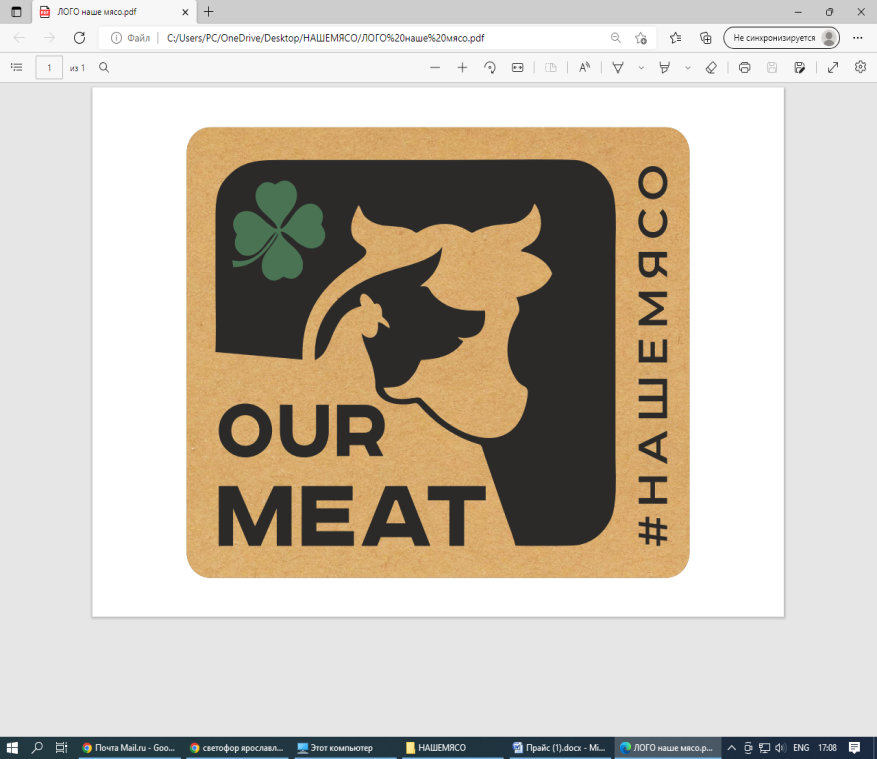 ООО "НАШЕМЯСО"ООО "НАШЕМЯСО"Адрес:РОССИЯ,150036,Ярославская обл,г.Ярославль,ул.Колышкина,9,стр.2Телефон:8964-137-88-00 Сергей8905-131-36-06 СергейEmail:ourmeat@mail.ruНаименованиеШтрихКодВесВ коробкеЦенаКОТЛЕТЫКОТЛЕТЫКОТЛЕТЫКОТЛЕТЫКОТЛЕТЫКуриные Каштанчики "Гурман" 4 кг  "НашеМясо"КЕБАБЧЕТА мясная 4 кг " НашеМясо "КРУТОЛЕТЫ киевские со слив. маслом 4 кг "НашеМясо"Колбаски "Любительские" Для Гриля 4 кг "НашеМясо"ЧИВАПЧИЧИ куриная 4 кг "НашеМясо"Бифштекс "Бавария" 4 кг  "НашеМясо"Котлеты НАТУРАЛЬНЫЕ "На Здоровье" 4 кг  "НашеМясо"Котлеты "ДОМАШНИЕ ТРАДИЦИИ" Мясная 4 кг  "НашеМясо"Котлеты "Деревенские" 4 кг  "НашеМясо"Котлеты "Загадка" 4 кг  "НашеМясо"Котлеты "КАПРИЗ" 4 кг  "НашеМясо"Котлеты "Мечта" 4 кг  "НашеМясо"Котлеты "Пожарские" 4 кг  "НашеМясо"Котлеты "Рубленки" классические 70 г*50 шт  "НашеМясо"Котлеты "Рубленки" с чесноком 70 г* 50 шт  "НашеМясо"Котлеты "По-Домашнему" 75 г*50 шт  "НашеМясо"Котлеты "По-Домашнему" с чесноком 75 г*50 шт "НашеМясо"Котлеты Любимое Лакомство 4 кг  "НашеМясо"Котлеты"ПО-Советски" 4 кг  "НашеМясо"Шницель"Боярский" 4 кг "НашеМясо"ПЕЛЬМЕНИ И ВАРЕНИКИПЕЛЬМЕНИ И ВАРЕНИКИПЕЛЬМЕНИ И ВАРЕНИКИПЕЛЬМЕНИ И ВАРЕНИКИПЕЛЬМЕНИ И ВАРЕНИКИПельмени "Пижоны" 0,45 кг*10 шт  "НашеМясо"Пельмени "Домашние" весовые со свининой и говядиной 5 кг "НашеМясо"Пельмени "ПИЖОНЫ" весовые 5 кг "НашеМясо"Пельмени "Сибирские" весовые 7 кг "НашеМясо"Пельмени "Стиляги" весовые 5 кг "НашеМясо"Пельмени"Богатырские" 5 кг  "НашеМясо"Пельмени весовые "ОРЕШЕК" 5 кг "НашеМясо"Вареники картошка весовые 5 кг  "НашеМясо"Вареники картошка/грибы весовые 5 кг   "НашеМясо"ПОЛУФАБРИКАТЫПОЛУФАБРИКАТЫПОЛУФАБРИКАТЫПОЛУФАБРИКАТЫПОЛУФАБРИКАТЫГолубцы "На здоровье" 4 кг  "НашеМясо"Голубцы ЛЕНИВЫЕ 4 кг   "НашеМясо"Ежики "На здоровье"4 кг  "НашеМясо"Зразы с грибами 4 кг "НашеМясо"Перец фарширов "На здоровье" 4 кг  "НашеМясо"Тефтели "Нежные" 4 кг   "НашеМясо"Филе куриное "Праздник" 5 кг  "НашеМясо"Фрикадельки "Нежные" 4 кг  "НашеМясо"Фрикадельки "На здоровье" 4 кг  "НашеМясо"ФАРШФАРШФАРШФАРШФАРШФарш "По-Домашнему" свин/говяд 1 кг*10 шт  "НашеМясо"Фарш КЛАССИКА свин/гов 0,25 кг*28 шт  "НашеМясо"Фарш КЛАССИКА свин/гов 0,4 кг*18 шт  "НашеМясо"Фарш мясной/говяжий 0,25 кг*28 шт  "НашеМясо"Фарш мясной/говяжий 0,4 кг*18 шт  "НашеМясо"